Objet :	Déclaration annuelle sur les automates en Région wallonne – Distributeurs automatiques de billets de banque et guichets automatisésLa présente déclaration dûment complétée, certifiée exacte, datée et signée doit être adressée 
à l’attention du directeur de l’Etablissement du Précompte immobilier et des Taxes spéciales et envoyée par courrier à l’adresse du service indiquée ci-dessous dans la rubrique « Contact » ou par courriel (fiscalite.wallonie@spw.wallonie.be) avant le 30 avril 2024. Nous attirons votre attention sur le fait que les déclarations qui seront envoyées sur une adresse électronique différente ne feront l’objet d’aucun traitement.IDENTIFICATION DU PROPRIETAIRE DES AUTOMATESAUTOMATESVeuillez déclarer les automates dont vous disposez, qui sont visés par l’article 2, 1°, a), b) et c) du Décret en précisant leur localisation (distributeurs automatiques de billets de banque et guichets automatisés).Je soussigné(e) …………………………………………. certifie que la présente déclaration, en ce compris les documents transmis en annexe sur support papier et/ou informatique, est exacte et sincère.Fait à …………………………………,           le…………………………………………                                                                          Nom, qualité et signature du (de la) déclarant(e),          Cadre légal             Décret du 19 novembre 1998 instaurant une taxe sur les automates en Région wallonne            Décret du 6 mai 1999 relatif à l'établissement, au recouvrement et au contentieux en matière de taxes régionales wallonnesVos données à caractère personnel sont traitées dans le respect des législations applicables. Elles sont uniquement utilisées pour l’établissement, la perception, le recouvrement, la contestation et le contrôle relatifs aux taxes wallonnes dans le respect du décret du 6 mai 1999. Pour de plus amples informations, référez-vous aux pages Fiscalité du Portail Wallonie (www.wallonie.be).Adresse du site (rue, numéro, code postal, localité)Nombre d’automates visés par art. 2, 1° a) et b)Appareils distributeurs de billets de banqueNombre d’automates visés par art. 2, 1° c)Guichets automatisés (Opérations bancaires)…………….…………….…………….…………….…………….…………….…………….…………….…………….…………….…………….…………….…………….…………….…………….…………….…………….…………….…………….…………….…………….…………….…………….…………….…………….…………….…………….…………….…………….…………….…………….…………….…………….…………….…………….…………….…………….…………….…………….…………….…………….…………….…………….…………….…………….…………….…………….…………….…………….…………….Total…………….…………….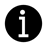 ContactDirection de l’Etablissement du Précompte immobilier et des Taxes spécialesAv. Gouverneur Bovesse 29B - 5100 Jambes (Namur)Vos gestionnairesMail : fiscalite.wallonie@spw.wallonie.beCall center : 081 330 001 (informations générales)Votre demandeNos références : Automates_Banques_FR_2024